Гипербарическая оксигенацияГипербарическая оксигенация это способ лечения патологических состояний, как у взрослых, так и у детей кислородом под повышенным давлением в лечебных барокамерах. В отличие от многих других лечебных факторов, кислород под повышенным давлением распространяет своё влияние на все структуры организма и позволяет устранить все формы кислородного голодания. По быстроте клинического эффекта при гипоксии с ним не может сравниться ни один метод.Показания к применению гипербарической оксигенации в клинической практике:Заболевания сердца: ИБС, мерцательная аритмия, стенокардия напряжения и покоя, сердечная недостаточность различного генеза.Заболевания ЖКТ: хронический панкреатит, язвенная болезнь желудка и 12- перстной кишки, гепатиты, хронические колиты.Заболевания центральной и периферической нервной системы: ДЭП различного генеза, миопатии, последствия перенесенного инсульта и травмы спинного и головного мозга.Острая нейросенсорная тугоухость.Сахарный диабет и его осложнения: диабетическая полинейропатия и ангиопатия.Вертебральные дисциркуляторные миелопатии.Хроническая почечная недостаточность.Мужское бесплодие и расстройство половой функции у мужчин, простатиты.Акушерство и гинекология: фетоплацентарная недостаточность, внутриутробная гипоксия плода, хронические воспаления придатков, эндометриоз.Офтальмология: атрофия зрительного нерва, воспалительные заболевания (кератиты, конъюнктивиты, увеиты).Системные заболевания: склеродермия, ревматоидные артриты.Облитерирующие заболевания конечностей, трофические язвы в результате хронической венозной недостаточности конечностей.Псориаз, аллергические дерматиты и многое другое.Имеются противопоказания. Необходима консультация специалиста.Иметь при себе:Флюроографию,ЭКГ,Амбулаторная карта больного.Заведующая отделением Поповская Валентина МихайловнаСправки по телефону: 46-58-13; 46-58-30.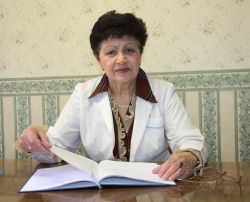 Заведующая отделением
Поповская Валентина Михайловна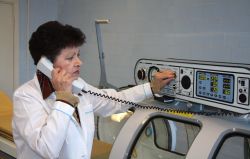 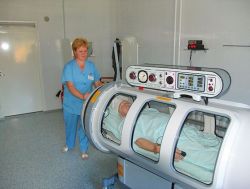 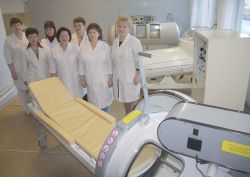 N п/пВиды платных медицинских услугУчетные единицыЦена, руб.1Гипербарическая оксигенация при заболеваниях поджелудочной железыпроцедура5502Гипербарическая оксигенация при заболеваниях желудкапроцедура5503Гипербарическая оксигенация при заболеваниях толстой кишкипроцедура5504Гипербарическая оксигенация при заболеваниях периферической нервной системыпроцедура5505Гипербарическая оксигенация при заболеваниях центральной нервной системыпроцедура5506Гипербарическая оксигенация при заболеваниях ухапроцедура5507Гипербарическая оксигенация при заболеваниях сердцапроцедура5508Гипербарическая оксигенация при заболеваниях кожипроцедура5509Лечебная рекомпрессия по кислородным режимампроцедура55010Гипербарическая оксигенация при фетоплацентаной недостаточности у беременныхпроцедура55011Гипербарическая оксигенация при заболеваниях органа зренияпроцедура550